Basın Bülteni									        9 Temmuz 2013Forum İstanbul’da açık havada, çimlerin üzerinde minder ve puflara yerleşip 
en sevilen yerli yapım filmleri izlemeye davetlisiniz…Forum İstanbul Açıkhava Sineması’nın ilk konuğu Celal ile CerenForum İstanbul mağazalarından 12 Temmuz-10 Ağustos arasında yapacağınız 
her 25 TL’lik alışveriş, size açık havada sinema keyfi yaşatacak! 
Celal ile Ceren, 12-13 Temmuz tarihlerinde saat 21.15’te 
Forum İstanbul Açıkhava Sineması’nda izlenebilecek.Forum İstanbul, Ramazan ayı ve Şeker Bayramı boyunca devam edecek açık hava sinema gösterimlerinin açılışını, 2013 yılının en sevilen romantik komedisi ‘Celal ile Ceren’le yapıyor.Şahan Gökbakar’ın hem yazdığı hem de başrolü Ezgi Mola ile birlikte üstlendiği, yönetmenliğini Togan Gökbakar’ın yaptığı 2013 yılının gişe rekortmeni filmi Celal ile Ceren, aşkı, ayrılığı, ayrılıktan sonra güllük gülistanlık olacağı düşünülen hayatın nasıl sarpa sarabileceğini hem komik hem duygusal bir dille anlatıyor.Sadece ilk üç gününde 601.334 kişi tarafından izlenerek bir rekora imza atan ve vizyonda kaldığı 17 hafta boyunca 2.850.067 kişiye ulaşan Celal ile Ceren, 12-13 Temmuz tarihlerinde saat 21.15’te Forum İstanbul Açıkhava Sineması’na konuk oluyor.Açık havada sinema keyfi, Ramazan boyunca ve bayramda da devam ediyor…Forum İstanbul mağazalarından 12 Temmuz-10 Ağustos arasında yapacağınız 25 TL değerindeki alışveriş fişinizle sinema davetiyenizi alarak, Ramazan ayı boyunca her Cuma & Cumartesi ve Şeker Bayramı akşamlarında yaşanacak açık hava sinema keyfine ortak olabilirsiniz.Forum İstanbul’da Açıkhava Sineması 2013 Programı:12-13 Temmuz  	Celal ile Ceren			21.1519-20 Temmuz		Hükümet Kadın			21.1526-27 Temmuz		Romantik Komedi 2		21.152-3 Ağustos		Çanakkale Yolun sonu		21.158-9-10 Ağustos		CM101MMXI Fundamentals	21.15Bilgi için: Gözde Torun / Ünite İletişim  (212) 272 93 13
gozde.torun@unite.com.tr;  www.unite.com.tr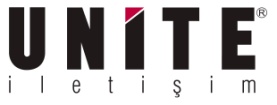 